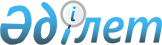 О внесении изменений и дополнений в постановление Правительства Республики Казахстан от 15 марта 2018 года № 125 "Об утверждении Правил подготовки, переподготовки и повышения квалификации государственных служащих"Постановление Правительства Республики Казахстан от 2 октября 2020 года № 636.
      Правительство Республики Казахстан ПОСТАНОВЛЯЕТ:
      1. Внести в постановление Правительства Республики Казахстан от 15 марта 2018 года № 125 "Об утверждении Правил подготовки, переподготовки и повышения квалификации государственных служащих" (САПП Республики Казахстан, 2018 г., № 16, ст. 67) следующие изменения и дополнения:
      заголовок изложить в следующей редакции:
      "Об утверждении Правил подготовки, переподготовки и повышения квалификации государственных служащих, требований к организациям образования, осуществляющим повышение квалификации государственных служащих";
      преамбулу и пункт 1 изложить в следующей редакции:
      "В соответствии с пунктом 4 статьи 34 Закона Республики Казахстан от 23 ноября 2015 года "О государственной службе Республики Казахстан" Правительство Республики Казахстан ПОСТАНОВЛЯЕТ:
      1. Утвердить прилагаемые Правила подготовки, переподготовки и повышения квалификации государственных служащих, требования к организациям образования, осуществляющим повышение квалификации государственных служащих.";
      в Правилах подготовки, переподготовки и повышения квалификации государственных служащих, утвержденных указанным постановлением:
      заголовок изложить в следующей редакции:
      "Правила подготовки, переподготовки и повышения квалификации государственных служащих, требования к организациям образования, осуществляющим повышение квалификации государственных служащих";
      пункты 1 и 2 изложить в следующей редакции:
      "1. Настоящие Правила подготовки, переподготовки и повышения квалификации государственных служащих, требования к организациям образования, осуществляющим повышение квалификации государственных служащих (далее – Правила) разработаны в соответствии с пунктом 4 статьи 34 Закона Республики Казахстан от 23 ноября 2015 года "О государственной службе Республики Казахстан" (далее – Закон) и определяют порядок подготовки по программам послевузовского образования, переподготовки и повышения квалификации государственных служащих по программам дополнительного образования в организациях образования, предусмотренным настоящими Правилами, а также требования к организациям образования, осуществляющим повышение квалификации государственных служащих.
      2. Подготовка государственных служащих осуществляется на основе государственного образовательного заказа по направлению государственного органа в Академии государственного управления при Президенте Республики Казахстан (далее – Академия государственного управления) и Академии правосудия при Верховном Суде Республики Казахстан (далее – Академия правосудия).
      Срок обучения по программам послевузовского образования и порядок поступления на обучение определяются правилами приема на обучение, утвержденными организациями образования, а также в соответствии с действующим законодательством Республики Казахстан.
      В рамках государственного заказа по программам послевузовского образования имеют право обучаться государственные служащие.
      К участию в конкурсе на обучение в рамках государственного образовательного заказа по программам послевузовского образования допускаются государственные служащие с учетом совокупных сроков обучения и последующей отработки, не выходящих за пределы установленного законодательством пенсионного возраста на момент подачи документов, а также занятия ими постоянной штатной должности в государственном органе.
      В случае направления государственным органом государственного служащего на обучение в рамках государственного заказа по программам послевузовского образования, ему предоставляется отпуск без сохранения заработной платы и за ним сохраняется место работы (должность).
      Государственный служащий несет обязательство по завершению обучения в рамках государственного заказа по программам послевузовского образования по направлению государственного органа, в том числе получению степени по соответствующей программе послевузовского образования.
      Государственным служащим, успешно завершившим обучение, выдается документ, подтверждающий полное освоение профессиональной образовательной программы послевузовского образования.";
      пункт 4 изложить в следующей редакции:
      "4. В Академии государственного управления проходят переподготовку государственные служащие корпуса "Б" групп категорий "А", "В", категорий С-1, С-2, С-3, С-4, С-5, С-О-1, С-О-2, D-1, D-2, D-3 (руководитель структурного подразделения), D-O-1, Е-1, а также государственные служащие местных исполнительных органов, территориальных подразделений центральных исполнительных и центральных государственных органов, расположенных в городе Нур-Султане.
      В филиалах Академии государственного управления проходят переподготовку государственные служащие корпуса "Б" категорий D-3 (за исключением руководителя структурного подразделения), D-4, D-5, С-О-3, С-О-4, С-О-5, С-О-6, C-R-1, C-R-2, C-R-3, C-R-4, C-R-5, D-O-2, D-O-3, D-О-4, D-О-5, D-О-6, Е-2, E-3, E-4, E-5, E-R-1, E-R-2, E-R-3, E-R-4, E-R-5, E-G-1, E-G-2, E-G-3, E-G-4.";
      дополнить пунктом 4-1 следующего содержания:
      "4-1. Обучение по программе "Руководитель новой формации" для политических служащих и специальным курсам переподготовки при назначении на руководящие должности проводится в Академии государственного управления и автономных организациях образования. Программа "Руководитель новой формации" разрабатывается Академией государственного управления совместно с автономной организацией образования.
      Специальные курсы переподготовки включают специальные учебные программы и методы обучения, разработанные Академией государственного управления совместно с автономной организацией образования для административных государственных служащих корпуса "А", а также иных категорий государственных служащих, определяемых уполномоченным органом по делам государственной службы по согласованию с Администрацией Президента Республики Казахстан.";
      пункты 6 и 7 изложить в следующей редакции:
      "6. Государственные служащие, впервые поступившие на административную государственную службу корпуса "Б", проходят переподготовку в очной, онлайн (в режиме реального времени посредством интернет-соединения, вебинары), дистанционной и/или комбинированной (очно–дистанционной) формах.
      От переподготовки освобождаются лица, ранее занимавшие должности в правоохранительных и специальных государственных органах, а также военнослужащие, уволенные со службы по достижении предельного возраста состояния на воинской службе.
      7. Государственные служащие, впервые назначенные на руководящую административную государственную должность корпуса "Б", проходят переподготовку в очной и/или онлайн (в режиме реального времени посредством интернет-соединения, вебинары) формах.
      От переподготовки освобождаются лица, имеющие не менее 1 (одного) года опыта работы на руководящих должностях в предыдущих сферах деятельности в квазигосударственном секторе и/или на гражданской, воинской и правоохранительной службе.";
      пункт 11 изложить в следующей редакции:
      "11. Повышение квалификации политических государственных служащих осуществляется в Академии государственного управления и автономной организации образования.
      Повышение квалификации административных государственных служащих корпуса "А" осуществляется в Академии государственного управления, административных государственных служащих корпуса "Б" – в Академии государственного управления и ее филиалах.
      Повышение квалификации государственных служащих корпуса "Б" может осуществляться в организациях образования, осуществляющих повышение квалификации государственных служащих, согласно профилю деятельности государственного органа."; 
      дополнить пунктом 11-1 следующего содержания:
      "11-1. Служба управления персоналом организовывает работу по повышению квалификации государственных служащих в организациях образования, осуществляющих повышение квалификации государственных служащих, согласно профилю деятельности государственного органа.
      Организации образования, осуществляющие повышение квалификации государственных служащих, должны соответствовать требованиям, предусмотренным действующим законодательством Республики Казахстан, регламентирующим образовательную деятельность.
      В целях обеспечения надлежащего качества профессиональной подготовки государственных служащих к организациям образования, реализующим программы повышения квалификации административных служащих корпуса "Б", предъявляются следующие требования по кадровому, учебно-методическому и материально-техническому обеспечению:
      1) проведение занятий по повышению квалификации лицами, имеющими ученую степень доктора или кандидата наук, академическую степень доктора философии или магистра и обладающими практическим опытом профессиональной деятельности и/или проведения тренингов в сфере, соответствующей тематике семинара, не менее последних 3-х лет;
      2) проведение занятий по повышению квалификации с привлечением не менее 40 % лекторов из числа штатных сотрудников организации;
      3) соответствие содержания учебных программ семинаров повышения квалификации специфике деятельности государственного органа-заказчика, а также требованиям, определенным в технической спецификации к Договору о государственных закупках;
      4) наличие на праве собственности либо по договорам аренды аудиторного фонда, соответствующего объему контингента слушателей, санитарно-техническим нормам и правилам;
      5) наличие на праве собственности библиотечного фонда, компьютерного и интерактивного оборудования с доступом к сети интернет, соответствующих объему контингента слушателей программ семинаров повышения квалификации.
      Организации образования, осуществляющие повышение квалификации государственных служащих, при предоставлении образовательных услуг руководствуются Методикой расчета стоимости переподготовки и повышения квалификации государственных служащих, утвержденной уполномоченным органом по делам государственной службы.
      Перечень организаций, предоставляющих образовательные услуги по повышению квалификации государственных служащих, определяется Координационным советом при уполномоченном органе по делам государственной службы.";
      пункт 13 исключить;
      пункт 14 изложить в следующей редакции:
      "14. В Академии государственного управления проходят повышение квалификации государственные служащие корпуса "Б" групп категорий "А", "В", категорий С-1, С-2, С-3, С-4, С-5, С-О-1, С-О-2, D-1, D-2, D-3 (руководитель структурного подразделения), D-O-1, D-O-2, Е-1, а также государственные служащие местных исполнительных органов, территориальных подразделений центральных исполнительных и центральных государственных органов, расположенных в городе Нур-Султане.
      В филиалах Академии государственного управления проходят повышение квалификации государственные служащие корпуса "Б" категорий D-3 (за исключением руководителя структурного подразделения), D-4, D-5, С-О-3, С-О-4, С-О-5, С-О-6, C-R-1, C-R-2, C-R-3, C-R-4, C-R-5, D-O-3, D-О-4, D-О-5, D-О-6, Е-2, E-3, E-4, E-5, E-R-1, E-R-2, E-R-3, E-R-4, E-R-5, E-G-1, E-G-2, E-G-3, E-G-4. Служащие данной категории могут проходить повышение квалификации по профилю деятельности государственного органа в организациях образования, осуществляющих повышение квалификации государственных служащих.
      Сотрудники судебной системы также могут проходить повышение квалификации в Академии правосудия.";
      пункт 24 изложить в следующей редакции:
      "24. Государственный служащий после завершения обучения по программам послевузовского образования осуществляет трудовую деятельность на государственной службе не менее трех лет, если иное не установлено законодательством Республики Казахстан, при этом не менее одного года непосредственно после завершения обучения он осуществляет трудовую деятельность в государственном органе, направившем его на обучение.
      В срок отработки не засчитывается период нахождения государственного служащего в социальном отпуске, за исключением его нахождения в отпуске по беременности и родам или по уходу за ребенком до достижения им возраста трех лет.
      После завершения обучения по программам послевузовского образования государственный служащий, осуществивший трудовую деятельность не менее трех месяцев непосредственно после завершения обучения в государственном органе, направившем его на обучение, может продолжить отработку в другом государственном органе в случае занятия им в данном государственном органе вышестоящей должности по итогам конкурса, в том числе в порядке перевода и/или зачисления лица в Президентский молодежный кадровый резерв по решению Национальной комиссии по молодежному кадровому резерву при Президенте Республики Казахстан.";
      пункт 28 изложить в следующей редакции:
      "28. В случае реорганизации государственного органа, направившего государственного служащего на обучение, отработка осуществляется в реорганизованном государственном органе с учетом пунктов 6 – 10 статьи 56 Закона.";
      часть третью пункта 30 изложить в следующей редакции:
      "Неисполнение вышеуказанных обязательств влечет возмещение государственным служащим государству бюджетных средств, выделенных на его обучение и связанных с обучением затрат.";
      дополнить пунктом 30-1 следующего содержания:
      "30-1. В случае неисполнения обязательств государственным служащим Академией государственного управления, Академией правосудия принимаются меры по взысканию средств, выделенных на его обучение, в установленном законодательством Республики Казахстан порядке.";
      пункт 31 изложить в следующей редакции:
      "31. Уполномоченный орган по делам государственной службы планирует расходы на проведение подготовки, переподготовки и повышение квалификации согласно требованиям бюджетного законодательства Республики Казахстан.".
      2. Настоящее постановление вводится в действие со дня его первого официального опубликования.
					© 2012. РГП на ПХВ «Институт законодательства и правовой информации Республики Казахстан» Министерства юстиции Республики Казахстан
				
      Премьер-Министр
Республики Казахстан 

А. Мамин
